
Figure 1: Stout Student Association Logo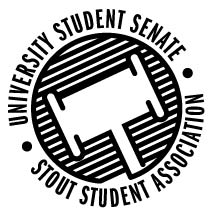 Sustainability Council Meeting Minutes 11:15 am Microsoft Teams,50th Congress, April 14th, 2020Call to Order 11:15 amRoll CallGuests: Ethan Reed, Kelsea Goettl, Noah Edlin, Kadi Wright, Darrin Witucki, Zenon Smolarek, Benjamin Ebben, Open Forum Approval of the Minutes: Approved Unfinished Business New Business Earthbound discussionProceed with walk through of campus Current estimation $27,000 more than Advanced Moving towards 95-gallon bins vs. dumpsters would be better for Earthbound. Reach out to Advanced about bins and compare pricingIf Todd is for walkthrough, that is the next step How many 95 gallon bins would replace dumpster? Approx. 9 bins (currently the MSC uses these bins) Darren: If we can find the space for these bins it will save us when it comes to offloading the compost 95 gallon bins would an easier option for moving them aroundTerracycle ProjectE-waste issues, we need to be in compliance with Pull back on the E-waste issues and put in on the waste reduction work group to improve upon the procedure (47) for next year New procedure will allow us to have a program for E-Waste and do it more correctly Kelsea: We will come back with how many bins we will need along with the vinyl on the bins. In regards to the Motion, we still need the numbers Motion to postpone  approvedSC BagsOrder them over the summer, so they are here for fall Top choice was reusable jute Monster bag We will need to reach out to printing office to see what their pricing might be Write up motion next weekGreen Fee Policy ChangesSub-groupEmail group and set up meeting time Review documents and discuss Green fee policy changes this week and look at the website for next week Update of Sustainability Council portion of SSA websiteReplace basic photos with phots we have actually taken over the year Update verbiage, so it reflects our new policy Sarah: highlighting projects that we have funded also showing how much money and resources we’ve saved Picture of the Council, headshots also 2 seats that are open to students Sarah can supply pictures Teams account link and upload pictures we want to use. We want to update the website and the procedure at the same time Put up standing committee videos Additional Discussion TopicsEarth week  we have videos ready soonBook and movie recommendation and focus on energy popup and other stuff that we are linking out to pbs Gaylord nelson documentary Event is launched next week and will have everything done Friday /earth/week April 22 1970 2005 from clear lake Spring moveout off campus event working with Dunn county transfer station on 29 and a form that people can fill out and say yes I have some things to get rid of. Email back saying they can trop off at a specific time Ethan uploaded photos of the group picture Announcements Noah: Vote on Thursday Adjourn 12:33 pm April 14th,2020Present Absent Excused Director Nadeau xVice Chair LeonhardxSenator SchwitzerxMick Cashx Andrew KlavekoskexAdvisor Rykalx